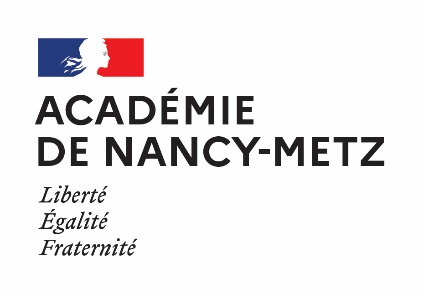 SOMMAIREBEF02 - NANCY2	3FORMATIONS PROPOSÉES À L'INSCRIPTION INDIVIDUELLE	3FIL - FORMATIONS D'INITIATIVE LOCALE	4NUMÉRIQUE EN TERRITOIRE	6SAVOIRS FONDAMENTAUX	7BEF02 - NANCY2FORMATIONS PROPOSÉES À L'INSCRIPTION INDIVIDUELLEFIL - FORMATIONS D'INITIATIVE LOCALENUMÉRIQUE EN TERRITOIRESAVOIRS FONDAMENTAUX66874 - BEF02 : APPRENDRE A APPRENDRE C2 [23A0120858]Quels sont les objectifs de formation proposés aux stagiaires ? : Développer l'autonomie chez les élèves. Identifier la méthodologie adaptée en fonction des élèves. Transférer dans ses pratiques des usages pédagogiques innovants favorisant la motivation des élèves.Contenus de la formation : Apport de connaissances sur le travail de l'élève et les méthodologies associées par un escape game. Ateliers pratiques autour de la notion d'autonomie.Public à qui s'adresse la formation : Enseignants du second degré.Forme : 1 x 1 j en présentiel (1h )Type d'inscription : Candidature individuelleLien : https://www.ac-nancy-metz.fr/eafc-bef-nancy2-124814Places : 166871 - BEF02 : EBEP ET DIFFERENCIATION PEDAGOGIQUE C2 [23A0120856]Quels sont les objectifs de formation proposés aux stagiaires ? : S'approprier la notion d'hétérogénéité pour la transformer en potentiel pédagogique.Contenus de la formation : Conférence autour de la différenciation pédagogique. Ateliers de mise en pratique sur la différenciation et l'accueil d'élèves à besoins éducatifs particuliers.Public à qui s'adresse la formation : Enseignants du premier et du second degré.Forme : 1 x 1 j en présentiel avec suivi à distance (1h )Type d'inscription : Candidature individuelleLien : https://www.ac-nancy-metz.fr/eafc-bef-nancy2-124814Places : 12066876 - BEF02 : EVALUATION ET APPRENTISSAGES C1 [23A0120859]Quels sont les objectifs de formation proposés aux stagiaires ? : Mettre en oeuvre une évaluation certificative et/ou une évaluation par compétences.Contenus de la formation : Conférence. Table ronde. Ateliers pratiques autour de l'évaluation. Identification des observables, création d'évaluations certificatives et/ou par compétences.Public à qui s'adresse la formation : Enseignants du second degré.Forme : 1 x 1 j en présentiel (6h )Type d'inscription : Candidature individuelleLien : https://www.ac-nancy-metz.fr/eafc-bef-nancy2-124814Places : 9066878 - BEF02 : EVALUATION ET APPRENTISSAGES C2 [23A0120860]Quels sont les objectifs de formation proposés aux stagiaires ? : Mettre en oeuvre une évaluation certificative et/ou une évaluation par compétences.Contenus de la formation : Conférence. Table ronde. Ateliers pratiques autour de l'évaluation. Identification des observables, création d'évaluations certificatives et/ou par compétences.Public à qui s'adresse la formation : Enseignants du second degré.Forme : 1 x 1 j en présentiel (1h )Type d'inscription : Candidature individuelleLien : https://www.ac-nancy-metz.fr/eafc-bef-nancy2-124814Places : 166873 - BEF02 : LUDIFICATION ET PEDAGOGIE DE PROJET C1 [23A0120857]Quels sont les objectifs de formation proposés aux stagiaires ? : Ludifier ses pratiques, mettre en oeuvre des projets pour favoriser la motivation et l'implication de l'élève dans les apprentissages.Contenus de la formation : Ateliers de pratique et de réflexion autour d'usages pédagogiques incluant la notion de jeu. Aide à la mise en oeuvre de projets.Public à qui s'adresse la formation : Enseignants du second degré ayant suivi le premier module de la formation : rendre l'élève acteur des apprentissages.Forme : 1 x 1 j en présentiel (6h )Type d'inscription : Candidature individuelleLien : https://www.ac-nancy-metz.fr/eafc-bef-nancy2-124814Places : 6066875 - BEF02 : LUDIFICATION ET PEDAGOGIE DE PROJET C2 [23A0120858]Quels sont les objectifs de formation proposés aux stagiaires ? : Ludifier ses pratiques, mettre en oeuvre des projets pour favoriser la motivation et l'implication de l'élève dans les apprentissages.Contenus de la formation : Ateliers de pratique et de réflexion autour d'usages pédagogiques incluant la notion de jeu. Aide à la mise en oeuvre de projets.Public à qui s'adresse la formation : Enseignants du second degréForme : 1 x 1 j en présentiel (1h )Type d'inscription : Candidature individuelleLien : https://www.ac-nancy-metz.fr/eafc-bef-nancy2-124814Places : 166872 - BEF02 : RENDRE LES APPRENTISSAGES INCLUSIFS C2 [23A0120856]Quels sont les objectifs de formation proposés aux stagiaires ? : S'approprier les apports théoriques. Analyser les pratiques. Transférer les contenus de formation dans sa classe.Contenus de la formation : Ateliers collaboratifs pour transférer dans les pratiques, les connaissances acquises sur les EBEP et autres profils générant de l'hétérogénéité.Public à qui s'adresse la formation : Enseignants du second degré.Forme : 1 x 1 j en présentiel (1h )Type d'inscription : Candidature individuelleLien : https://www.ac-nancy-metz.fr/eafc-bef-nancy2-124814Places : 166877 - BEF02 : RETOUR D'EXPERIENCE ET MUTUALISATION C1 [23A0120859]Quels sont les objectifs de formation proposés aux stagiaires ? : Identifier les freins et les leviers dans la mise en oeuvre des évaluations certificatives et/ou par compétences. Créer une réflexion commune autour de l'évaluation en établissement.Contenus de la formation : Ateliers pratiques : retour d'expériences permettant l'appropriation d'observables, mutualisation et travail collaboratif autour de l'évaluation certificative et/ou par compétences.Public à qui s'adresse la formation : Enseignants du second degréForme : 1 x 1 j en présentiel (6h )Type d'inscription : Candidature individuelleLien : https://www.ac-nancy-metz.fr/eafc-bef-nancy2-124814Places : 9066870 - BEF02 : RETOUR REFLEXIF ET MUTUALISATION COHORTE1 [23A0120855]Quels sont les objectifs de formation proposés aux stagiaires ? : Identifier les freins rencontrés et trouver des leviers permettant d'améliorer les pratiques pédagogiques au regard de la thématique.Contenus de la formation : Réflexion collaborative, identification des freins rencontrés lors d'expérimentations et émergence de leviers.Public à qui s'adresse la formation : Enseignants du second degré ayant déjà suivi les modules 1 et 2 de la formation : gestion de l'hétérogénéité .Forme : 1 x 1 j en présentiel. (6h )Type d'inscription : Candidature individuelleLien : https://www.ac-nancy-metz.fr/eafc-bef-nancy2-124814Places : 7265473 - BEF02 : FIL N2-3 [23A0120022]Quels sont les objectifs de formation proposés aux stagiaires ? : objectifContenus de la formation : contenuPublic à qui s'adresse la formation : Equipe inter-catégorielle d'établissementForme : 2 X 1 j présentiel ; 1 X 1/2 j classe virtuelle (15h )Type d'inscription : Candidature collectiveLien : https://www.ac-nancy-metz.fr/eafc-bef-nancy2-124814Places : 2065474 - BEF02 : FIL N2-4 [23A0120022]Quels sont les objectifs de formation proposés aux stagiaires ? : objectifContenus de la formation : contenuPublic à qui s'adresse la formation : Equipe inter-catégorielle d'établissementForme : 2 X 1 j présentiel ; 1 X 1/2 j classe virtuelle (15h )Type d'inscription : Candidature collectiveLien : https://www.ac-nancy-metz.fr/eafc-bef-nancy2-124814Places : 2065475 - BEF02 : FIL N2-5 [23A0120022]Quels sont les objectifs de formation proposés aux stagiaires ? : objectifContenus de la formation : contenuPublic à qui s'adresse la formation : Equipe inter-catégorielle d'établissementForme : 2 X 1 j présentiel ; 1 X 1/2 j classe virtuelle (15h )Type d'inscription : Candidature collectiveLien : https://www.ac-nancy-metz.fr/eafc-bef-nancy2-124814Places : 2065476 - BEF02 : FIL N2-6 [23A0120022]Quels sont les objectifs de formation proposés aux stagiaires ? : objectifContenus de la formation : contenuPublic à qui s'adresse la formation : Equipe inter-catégorielle d'établissementForme : 2 X 1 j présentiel ; 1 X 1/2 j classe virtuelle (15h )Type d'inscription : Candidature collectiveLien : https://www.ac-nancy-metz.fr/eafc-bef-nancy2-124814Places : 2065477 - BEF02 : FIL N2-7 [23A0120022]Quels sont les objectifs de formation proposés aux stagiaires ? : objectifContenus de la formation : contenuPublic à qui s'adresse la formation : Equipe inter-catégorielle d'établissementForme : 2 X 1 j présentiel ; 1 X 1/2 j classe virtuelle (15h )Type d'inscription : Candidature collectiveLien : https://www.ac-nancy-metz.fr/eafc-bef-nancy2-124814Places : 2065478 - BEF02 : FIL N2-8 [23A0120022]Quels sont les objectifs de formation proposés aux stagiaires ? : objectifContenus de la formation : contenuPublic à qui s'adresse la formation : Equipe inter-catégorielle d'établissementForme : 2 X 1 j présentiel ; 1 X 1/2 j classe virtuelle (15h )Type d'inscription : Candidature collectiveLien : https://www.ac-nancy-metz.fr/eafc-bef-nancy2-124814Places : 2065479 - BEF02 : FIL N2-9 [23A0120022]Quels sont les objectifs de formation proposés aux stagiaires ? : objectifContenus de la formation : contenuPublic à qui s'adresse la formation : Equipe inter-catégorielle d'établissementForme : 2 X 1 j présentiel ; 1 X 1/2 j classe virtuelle (15h )Type d'inscription : Candidature collectiveLien : https://www.ac-nancy-metz.fr/eafc-bef-nancy2-124814Places : 2065471 - BEF02 : FROUARD CLG LURCAT LABO MATHS [23A0120022]Quels sont les objectifs de formation proposés aux stagiaires ? : Favoriser via le labo de mathématiques les échanges, la formation et la collaboration entre les professeurs des écoles, les enseignants de mathématiques de collège et de lycée. Favoriser la réussite en mathématiques des élèves passant de l'école primaire au collège, puis du collège au lycée.Contenus de la formation : Les objectifs de la FIL sont de favoriser via le labo de mathématiques les échanges, la formation et la collaboration entre les professeurs des écoles, les enseignants de mathématiques de collège et de lycée ; de favoriser la réussite en mathématiques des élèves passant de l'école primaire au collège, puis du collège au lycée.Les deux premières journées concernent la liaison écoles/collège : réflexions pour catégoriser les problèmes rencontrés par les élèves en difficulté, élaboration de scénarios pédagogiques facilitant la résolution de problèmes communs au premier et au second degré. Les troisième et quatrième journées seront consacrées aux travaux concernant la liaison collège/lycée.Public à qui s'adresse la formation : Enseignants de mathématiques en collège et en lycée.Forme : 4 X 1/2 j présentiel (12h )Type d'inscription : Candidature collectiveLien : https://www.ac-nancy-metz.fr/eafc-bef-nancy2-124814Places : 2065472 - BEF02 : TOMBLAINE CLG JEAN MOULIN HETEROGENEITE [23A0120022]Quels sont les objectifs de formation proposés aux stagiaires ? : objectifContenus de la formation : contenuPublic à qui s'adresse la formation : Equipe inter-catégorielle d'établissementForme : 2 X 1 j présentiel ; 1 X 1/2 j classe virtuelle (15h )Type d'inscription : Candidature collectiveLien : https://www.ac-nancy-metz.fr/eafc-bef-nancy2-124814Places : 2066798 - BEF02-NUM-E : INTERACTIVITE ENI [23A0120783]Quels sont les objectifs de formation proposés aux stagiaires ? : Accompagner la prise en main du matériel déployé par le conseil départemental. Faciliter la transition aux nouveaux matériels, renforcer les pratiques d'interactivité, assurer une utilisation de l'ENI à son plein potentiel.Contenus de la formation : Présentation du matériel et de ses potentialités. Découverte du logiciel d'interactivité embarqué et de sa plus-value pédagogique. Prise en main du logiciel sur ordinateur et accompagnement à la conception d'un cours interactif.Public à qui s'adresse la formation : Enseignants du second degré.Forme : 1 x 1/2 j en présentiel. (3h )Type d'inscription : Public désignéLien : https://www.ac-nancy-metz.fr/eafc-bef-nancy2-124814Places : 166823 - BEF02-NUM-E : NOUVEL ENT ET ADMINISTRATEURS ENT [23A0120808]Quels sont les objectifs de formation proposés aux stagiaires ? : xContenus de la formation : xPublic à qui s'adresse la formation : Administrateurs ENTForme : x (3h )Type d'inscription : Public désignéLien : https://www.ac-nancy-metz.fr/eafc-bef-nancy2-124814Places : 166838 - BEF02-NUM-E : NOUVEL ENT ET PERDIR [23A0120823]Quels sont les objectifs de formation proposés aux stagiaires ? : xContenus de la formation : xPublic à qui s'adresse la formation : Personnels de directionForme : x. (3h )Type d'inscription : Public désignéLien : https://www.ac-nancy-metz.fr/eafc-bef-nancy2-124814Places : 166853 - BEF02-NUM-E : NOUVEL ENT OUTIL VIE SCOLAIRE CPE [23A0120838]Quels sont les objectifs de formation proposés aux stagiaires ? : xContenus de la formation : xPublic à qui s'adresse la formation : CPEForme : x. (3h )Type d'inscription : Public désignéLien : https://www.ac-nancy-metz.fr/eafc-bef-nancy2-124814Places : 166805 - BEF02-NUM-E : PROGRAMME TED-I 1D [23A0120790]Quels sont les objectifs de formation proposés aux stagiaires ? : Comprendre l'intérêt d'un robot de télé-présence dans une classe et s'approprier son fonctionnement.Contenus de la formation : Présentation du fonctionnement et manipulation en situation simulée. Réflexion autour des points de vigilance.Public à qui s'adresse la formation : ERUN, CPD, membres du GTP école inclusive et numérique du 88.Forme : 1 x 1/2 j en présentiel. (3h )Type d'inscription : Public désignéLien : https://www.ac-nancy-metz.fr/eafc-bef-nancy2-124814Places : 166811 - BEF02-NUM-E : PROGRAMME TED-I 2D [23A0120796]Quels sont les objectifs de formation proposés aux stagiaires ? : Comprendre l'intérêt d'un robot de télé-présence dans une classe et s'approprier son fonctionnement.Contenus de la formation : Présentation du fonctionnement et manipulation en situation simulée. Réflexion autour des points de vigilance.Public à qui s'adresse la formation : ERUN, CPD, membres du GTP école inclusive et numérique du 88.Forme : 1 x 1/2 j en présentiel. (3h )Type d'inscription : Public désignéLien : https://www.ac-nancy-metz.fr/eafc-bef-nancy2-124814Places : 168295 - BEF02 : APPRENTISSAGE DES SAVOIRS FONDAMENTAUX [23A0121639]Quels sont les objectifs de formation proposés aux stagiaires ? : A construireContenus de la formation : A construire : apprentissage des savoirs fondamentauxPublic à qui s'adresse la formation : Public inter-catégoriel du premier et du second degréForme : 1 X 1 h en présentiel (1h )Type d'inscription : Candidature individuelleLien : https://www.ac-nancy-metz.fr/eafc-bef-nancy2-124814Places : 1